ПРОТОКОЛ № 7заседания комиссии по рассмотрению споров о результатах определения кадастровой стоимости30.04.2019                                                                                                        г. Смоленск									Председательствующий: заместитель начальника Департамента имущественных и земельных отношений Смоленской области Сергей Николаевич Шевцов.Секретарь комиссии: ведущий специалист-эксперт отдела управления областным имуществом Департамента имущественных и земельных отношений Смоленской области Галина Вячеславовна Шевкова.Члены комиссии: заместитель руководителя Управления Федеральной службы государственной регистрации, кадастра и картографии по Смоленской области, заместитель председателя комиссии – Ольга Владимировна Нахаева, член Ассоциации «Межрегиональный союз оценщиков» Татьяна Владимировна Тарасенкова.Присутствовали: заместитель Губернатора Смоленской области – начальник Департамента имущественных и земельных отношений Смоленской области         А.А. Гусев, заместитель начальника отдела оценки ОСБУ «Фонд государственного имущества Смоленской области» Дмитрий Леонидович Лакин, представитель заявителя по доверенности Игорь Александрович Поронько, Дмитрий Александрович Давлятов – оценщик.Повестка дня:Рассмотрение спора об определении кадастровой стоимости объекта недвижимости – здание магазина площадью 1 832,5 кв.м, кадастровый номер 67:15:0320449:617, расположенного по адресу: Смоленская область, г. Рославль, 17 микрорайон, д. 20 (далее – объект недвижимости).Заявление подано на основании ст. 22 Федерального закона от 03.07.2016       № 237-ФЗ «О государственной кадастровой оценке».Слушали: заместителя начальника Департамента имущественных и земельных отношений Смоленской области Сергея Николаевича Шевцова.Выступили: А.А. Гусев, С.Н. Шевцов, Т.В. Тарасенкова, Н.А. Поляничев, О.В. Нахаева, И.А. Поронько, Д.А. Давлятов.Постановили: перенести рассмотрение заявления на следующее заседание комиссии.Т.В. Тарасенкова заявила самоотвод.Проголосовали:С.Н. Шевцов         _________________Н.А. Поляничев   _________________О.В. Нахаева  ____________________По итогам голосования «за» проголосовало 3 человек(а), «против» - 0.Принято решение: перенести рассмотрение заявления на следующее заседание комиссии.Председательствующий					                              С.Н. Шевцов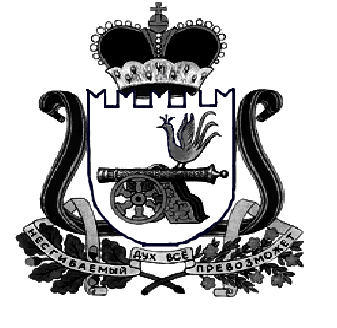 ДЕПАРТАМЕНТ  имущественных   и  земельных   Отношений  Смоленской области . Смоленск, пл. Ленина, д. 1E-mail:  depim@admin-smolensk.ruТел.: (4812) 29-10-41 (4812) 29-27-04Тел./факс: (4812) 32-67-22, (4812) 29-27-21__________________№ ____________________на № ______________от ____________________